Judul Mata Kuliah          	: MSDM			Semester : 3				Sks : 3				Kode : 84068Dosen/Team Teaching :  Dra. Evawati Khumaedi, M.Si.Daru Asih, SE, M.Si.Diskripsi Mata Kuliah :Menjelaskan keterkaitan mata kuliah ke dalam struktur kurikulum secara keseluruhan pada prodi.Menjelaskan keterkaitan dengan kecirian fakultas / prodi dan atau kecirian lulusan kesarjanaanMenjelaskan keterkaitan mata kuliah dengan mata kuliah lain yang menjadi prasyarat atau keberlanjutan mata kuliah ini Kompetensi : Memahami fungsi manajerial dan fungsi operasional MSDM untuk dapat mengelola sumber daya manusia  dalam organisasi bisnis maupun non bisnis.* catatan : Penjelasan pengisian tabel dapat dilihat dalam WI Rancangan PerkuliahanKompenen Penilaian : Rincian besarnya bobot penilaian mata kuliah, acuan secara rinci adalah sebagai berikut:Kehadiran	: 10%**UTS		: 25%**UAS		: 25%**Tugas-Tugas  	: 40%** (Termasuk dalam Bobot Nilai dalam Tabel Aktifitas Perkuliahan diluar persentasi UTS dan UAS)**Catatan : Persentasi dari rincian tersebut sebagai ilustrasi saja, koordinator/dosen pengampuh mata kuliah dapat menyesuaikan dengan kebutuhanDaftar Pustaka :1.Dessler,gary,(2006),HumanResaurce Management,10th edition, Prentice Hall Inc., New Jersey2. Justine T. Sirait, (2006), Memahami Aspek-Aspek Pengelolaan Sumber Daya Manusia dalam Organisasi, Grasindo, Jakarta3. Mathis, Robert L ; Jackson, John H, (2004), Human Resources Management, South Western, Ohio4. Anthony, William P, (2002), 4. Sondang P. Siagian, (2007), Manajemen Sumber Daya Manusia, Bumi Aksara, Jakarta5. Edwin B. Flippo, (2006), Manajemen Personalia, Jakarta6. Mutiara S. Panggabean, (2002), Manajemen Sumber Daya Manusia, Ghalia Indonesia, Bogor7. Soekidjo Notoatmodjo, (2003), Pengembangan Sumber Daya Manusia, Jakarta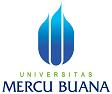 RANCANGAN PEMBELAJARANPROGRAM STUDI S1 MANAJEMENFAKULTAS EKONOMI DAN BISNIS QNo. Dokumen12-2-1.2.03.00DistribusiDistribusiDistribusiDistribusiDistribusiDistribusiTgl. Efektif01 Maret 2014Minggu Ke *KEMAMPUAN AKHIR YANG DIHARAPKAN *BAHAN KAJIAN/MATERI PEMBELAJARAN*BENTUK PEMBELAJARAN*KRITERIA PENILAIAN(Indikator)*BOBOT NILAI1234561Mampu memahami kontrak   perkuliahan dan aktif berdiskusiMempresentasikan Peranan Strategis ruang lingkup manajemen Sumber Daya Manusia kontrak dan system perkuliahan.Peranan strategis manajemen sumber Daya ManusiaCeramah,Pembagian tugas2Mampu menjelaskan dan mengindentifikasi Globalisasi SDMGlobalisasi SDMCeramah & Small group discussion- Kemampuan berkomunikasi, - Kelengkapan & Kebenaran penjelasan 10%3Mampu memahami proses pengadaan karyawanPengadaan KaryawanCeramah & Small group discussion- Kemampuan berkomunikasi,- Ketepatan penyerahan makalah - Pengadaan Karyawan.5 %4Mampu menjelaskan dan menganalisa proses  Perencanaan Personel Dan Perekrutan SDMPerencanaan personel dan Perekrutan SDMCeramah & Small group discussion                       - Kemampuan berkomunikasi, - Ketepatan penyerahan makalah, - Kerjasama5 %5Mampu menjelaskan dan mempresentasikan  Proses Pengujian dan Seleksi KaryawanPengujian dan Seleksi karyawanCeramah, Small group discussion                     - Kemampuan berkomunikasi,- Ketepatan penyerahan makalah - Pengujian dan Seleksi Karyawan5 %6Mampu memilah bentuk-bentuk Pelatihan dan PengembanganPelatihan dan pengembanganCeramah & Small group discussion                       - Kemampuan berkomunikasi,- Ketepatan penyerahan makalah - Kemampuan memilah bentuk    pengembangan yang tepat.5 %7Mampu memahami dam menentukan metode Penilaian Kinerja Penilain KinerjaCeramah, Problem based`learningKetepatan penyelesaian masalah5 %8Ujian Tengah SemesterUjian Tengah SemesterUjian Tengah SemesterUjian Tengah Semester30%9Mampu menjelaskan proses pemberian  Kompensasi : Gaji dan UpahKompensasi ; Gaji dan UpahCeramah10Mampu menentukan proses pemberian Kompensasi ; Insentif dan TunjanganKompensasi ; Insentif dan tunjanganCeramah, Discovery learning, presentasi- Kemampuan mengumpulkan    informasi- Kemampuan mendeskripsikan    materi.10%11Mampu menjelaskan kebutuhan terhadap integrasiIntegrasiCeramah, Discovery learning, presentasi- Kemampuan mengumpulkan      informasi, - Kemampuan mendeskripsikan  materi.5 %12Mampu memahami dan menentukan program-program Pemeliharaan karyawan.                                      Pemeliharaan karyawanCeramah, Small group discussion- Kemampuan berkomunikasi,- Ketepatan penyerahan makalah - Kemampuan memilah bentuk pengembangan yg tepat.5 %13Mampu menjelaskan proses PemberhentianPemberhentian Ceramah14Mampu merencanakan jenjang karierManajemen Karir Ceramah,  Small group discussion- Kemampuan  berkomunikasi, - ketepatan penyerahan makalah - Manajemen Karir Kerjasama5 %15Mampu menganalisisAudit KepegawaianCeramah16Ujian Akhir SemesterUjian Akhir SemesterUjian Akhir SemesterUjian Akhir Semester40 %Jakarta, 01 Maret 2014Nama FungsiParafDibuat OlehDosen Pengampu Dra. Evawati Khumaedi, M.Si.Diperiksa OlehKetua Program Studi S1 Manajemen Dr. Rina Astini, SE, MMDisahkan OlehDekan FEB Prof. Dr. Wiwik Utami, Ak, MS. CA